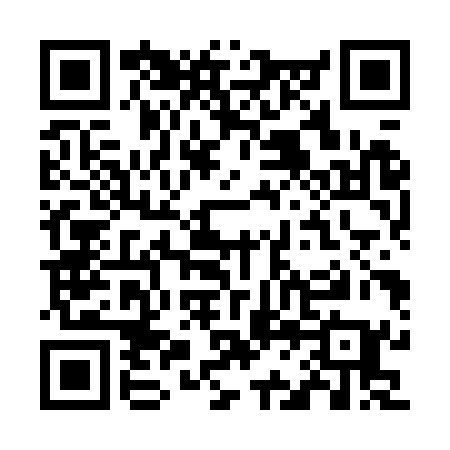 Ramadan times for Alpe Acquanegra, ItalyMon 11 Mar 2024 - Wed 10 Apr 2024High Latitude Method: Angle Based RulePrayer Calculation Method: Muslim World LeagueAsar Calculation Method: HanafiPrayer times provided by https://www.salahtimes.comDateDayFajrSuhurSunriseDhuhrAsrIftarMaghribIsha11Mon5:005:006:4012:304:316:216:217:5512Tue4:584:586:3812:304:326:226:227:5713Wed4:564:566:3612:304:336:246:247:5814Thu4:544:546:3412:294:346:256:258:0015Fri4:524:526:3212:294:356:276:278:0116Sat4:504:506:3112:294:376:286:288:0317Sun4:484:486:2912:294:386:296:298:0418Mon4:464:466:2712:284:396:316:318:0619Tue4:444:446:2512:284:406:326:328:0720Wed4:414:416:2312:284:416:336:338:0921Thu4:394:396:2112:274:426:356:358:1022Fri4:374:376:1912:274:436:366:368:1223Sat4:354:356:1712:274:446:376:378:1324Sun4:334:336:1512:264:456:396:398:1525Mon4:314:316:1312:264:466:406:408:1726Tue4:284:286:1112:264:476:416:418:1827Wed4:264:266:0912:264:486:436:438:2028Thu4:244:246:0712:254:496:446:448:2129Fri4:224:226:0512:254:506:466:468:2330Sat4:194:196:0312:254:516:476:478:2531Sun5:175:177:011:245:527:487:489:261Mon5:155:156:591:245:537:507:509:282Tue5:135:136:571:245:547:517:519:303Wed5:105:106:561:235:557:527:529:314Thu5:085:086:541:235:567:547:549:335Fri5:065:066:521:235:577:557:559:356Sat5:035:036:501:235:587:567:569:367Sun5:015:016:481:225:597:587:589:388Mon4:594:596:461:225:597:597:599:409Tue4:564:566:441:226:008:008:009:4210Wed4:544:546:421:226:018:028:029:43